Los MV1 y MV2 deben presentarse en la solicitud en físico y en formato digital, conforme la siguiente tabla:Notas:1. El nombre del medio de verificación debe ser el mismo en la solicitud en físico y en formato digital.2. Folios hace referencia al rango de páginas donde se ubica el medio de verificación en la solicitud en físico.SUPERINTENDENCIA NACIONAL DE EDUCACIÓN SUPERIOR UNIVERSITARIA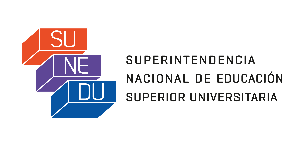 FORMATO DE LICENCIAMIENTO BB40NOMBRE DE LA UNIVERSIDADREPRESENTANTE LEGALCONDICIÓN VVerificación de la disponibilidad de personal docente calificado con no menos del 25% de docentes a tiempo completo.COMPONENTE V.2Requisitos para el ejercicio de la docencia.INDICADOR 40Los docentes incorporados a la docencia universitaria con fecha posterior a la entrada en vigencia de la Ley Universitaria (LU) que dediquen horas de docencia en pregrado o postgrado, cuentan al menos con grado de maestro o doctor, según corresponda.1. MEDIO DE VERIFICACIÓN (MV)MV1: Padrón de docentes actualizado al periodo vigente, según Formato de Licenciamiento C9; yMV2: Declaración Jurada (DJ) de la universidad sobre el cumplimiento de la calificación de sus docentes, conforme a la Ley  Universitaria, Nº 30220.2. CONSIDERACIONES PARA EL CUMPLIMIENTO DEL INDICADORMV1La información de los docentes debe estar actualizada al periodo vigente y aprobado por la autoridad competente o representante legal de la universidad.MV2Se debe presentar una Declaración Jurada sobre el cumplimiento de la calificación de sus docentes, para el ejercicio de la docencia en pregrado y posgrado, conforme a la Ley Universitaria.CÓDIGO DEL MEDIO DE VERIFICACIÓNNOMBRE DEL MEDIO DE VERIFICACIÓN1UBICACIÓN EN LA SOLICITUD(indicar folios 2 correspondientes)MV1MV23. OBSERVACIONES ADICIONALES DE LA UNIVERSIDAD